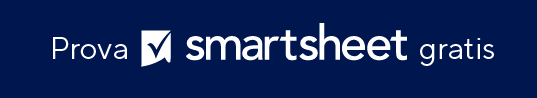 PIANO DI COMUNICAZIONE DEL MARCHIOESEMPIOPIANO DI COMUNICAZIONE DEL MARCHIOSTRATEGIA DI COMUNICAZIONEPubblicizzare nuove funzionalità di prodotto presso i clienti esistenti e potenziali, inclusi commenti sulla roadmap dei prodotti per il prossimo anno.MERCATO DI 
RIFERIMENTOTutti i clienti esistenti e potenziali nei campi di sviluppo del software e dell'IT.PROPOSTA 
DI VALORE PRINCIPALELe nuove funzionalità di prodotto miglioreranno le misure di sicurezza e provisioning e permetteranno agli utenti di crescere con maggiore efficacia e sicurezza.RISPOSTA 
DESIDERATAPassaparola e/o acquisto del prodotto o dei servizi.CANALI DI 
COMUNICAZIONETutti i canali dei social media (Facebook, Twitter, LinkedIn, Instagram), comunicati stampa e annunci a pagamento su Google.PARAMETRI 
DI SUCCESSOAumento di spesa da parte dei clienti esistenti e aumento di nuovi loghi.STRATEGIA DI COMUNICAZIONEMERCATO DI 
RIFERIMENTOPROPOSTA 
DI VALORE PRINCIPALERISPOSTA 
DESIDERATACANALI DI 
COMUNICAZIONEPARAMETRI 
DI SUCCESSODICHIARAZIONE DI NON RESPONSABILITÀQualsiasi articolo, modello o informazione sono forniti da Smartsheet sul sito web solo come riferimento. Pur adoperandoci a mantenere le informazioni aggiornate e corrette, non offriamo alcuna garanzia o dichiarazione di alcun tipo, esplicita o implicita, relativamente alla completezza, l’accuratezza, l’affidabilità, l’idoneità o la disponibilità rispetto al sito web o le informazioni, gli articoli, i modelli o della relativa grafica contenuti nel sito. Qualsiasi affidamento si faccia su tali informazioni è pertanto strettamente a proprio rischio.